Welcome, Silvervide Complex SchoolManagement>International Education >Sister School Partnerships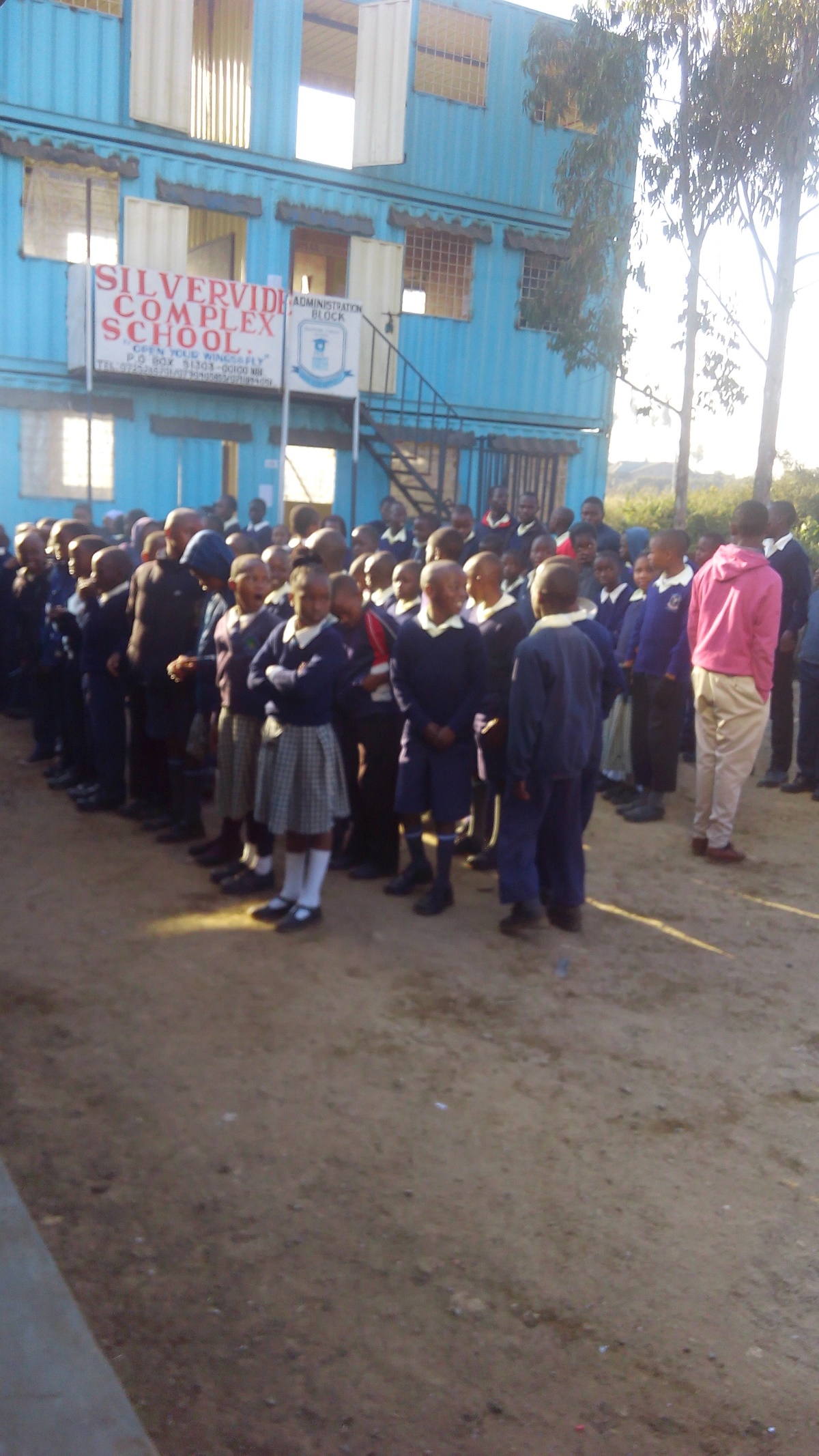  n/a Ngina ,  n/a ,  Nairobi 00100 ,  None ,  Kenya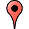 w:  It shows the school facilities and structure|ph:  +244   +244   0725265701At the end of the project we hope we'll get to know a lot from you ranging from drama skills ,learning French and much more.we'll also be ready to give back any .Key Contacts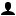 Mr Benard Ogola
PrincipalE: silvervide.complex@gmail.com
P: +254   +254   +254725265701Mr Dennis Ogola
Assistant administratorE: dennisoti234@gmail.com
P: +254 +254 0735536863About my SchoolPrimary language used in school:EnglishForeign languages taught in school:noneSchool type:Primary (Years Prep-6) ,    Non-GovernmentIs mixed or single-sex:MixedNumber of students:51-100Specialisation:Dance and Drama; Sport; Maths and Science; Outdoor EducationSpecial needs support:Yes, some of our students have special needsCollaboration OptionsProject Preference:Sister School Partnership and Project CollaborationPartnership Country:FrancePartnership Outcome:We hope it will yield a good relationship between us which will also link up our students in future and even teachers.I am sure it will be a long life partnership.Preferred Partnership Activities:Class to class email; Curriculum projects; School blog; Student visits; Teacher exchange; Teacher visits; Video communicationType of collaboration:The arts - drama; Mathematics; Science; LanguagesPreferred year level:Year 5 (10 years old); Year 6 (11 years old)); Year 7 (12 years old); Year 8 (13 years old); Year 9 (14 years old)Preferred project length:Up to a yearPreferred starting date:22 / 9 / 2,016Project Outcome:At the end of the project we hope we'll get to know a lot from you ranging from drama skills ,learning French and much more.we'll also be ready to give back any .Preferred contact method:Email; Phone; Video-conferencingPreferred Project Activities:Class to class email; Curriculum projects; School blog; Student visits; Teacher exchange; Teacher visitsProfile Active / InactiveActiveTerms and ConditionsSchools ConnectI have read and agreed to the Terms and Conditions